Додаток 1: 
Фоторяд 11.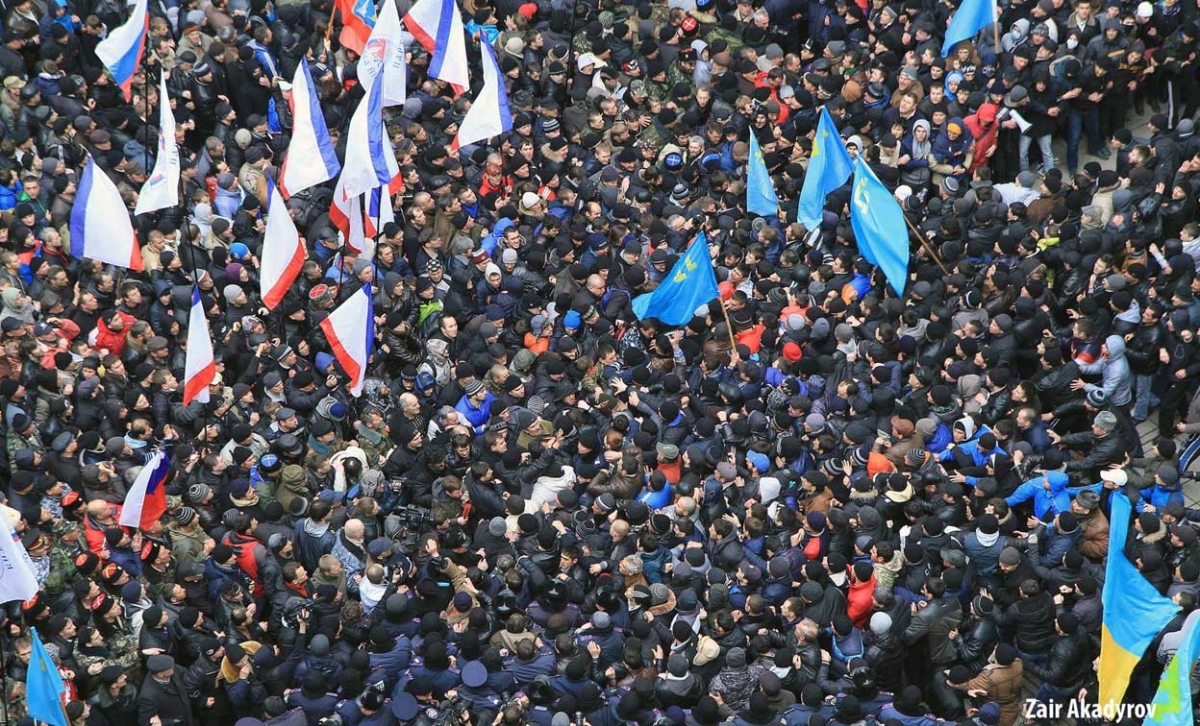 2.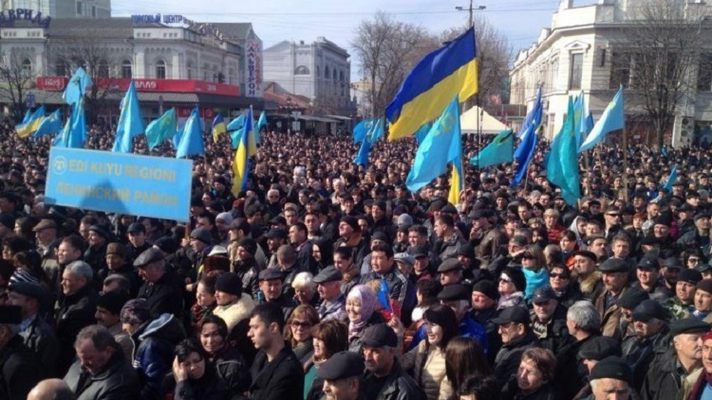 26 лютого у Сімферополі біля будівлі кримського парламенту відбувся мітинг на підтримку суверенітету України і статусу Автономної Республіки Крим.3.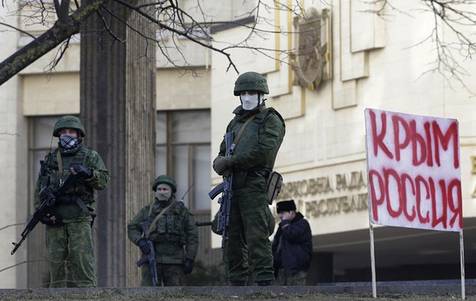 4. 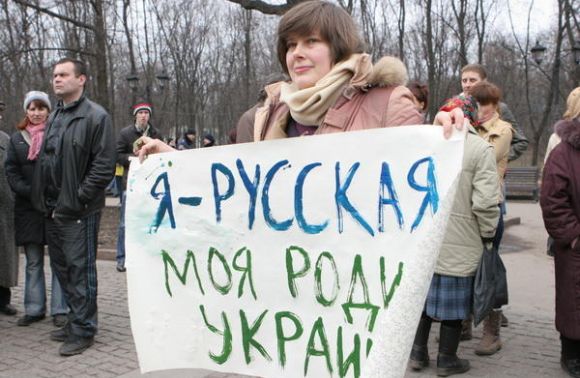 